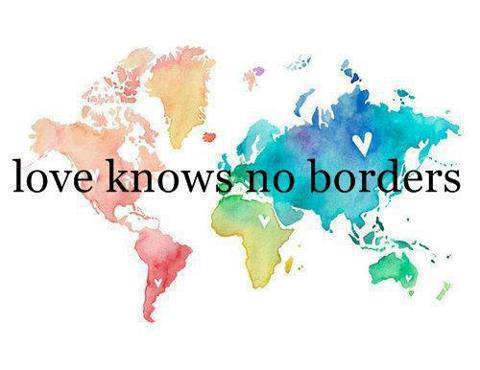 Initial evaluation and contribution to the project:Please describe what kind of activities your organization implements with teenagers aged 15 -18 at local, national or international level. What are the goals and methodologies used?What is your general expectation regarding your partnership in this project – what do you want to leard concerning the topic addressed?How will your organization benefit by taking part in this project?Please describe the background and needs (e.g. educational, professional, personal, etc.) of the participants that you plan to send to this project (both activities).Concerning the participants of the training how do you plan to select them and to support them during the 2 mobilities and the intermediate activity?Please provide general information on the age of participants your organization plans on sending and describe how you will ensure a gender balanced group.Will you select participants facing situations that make their participation in the activities more difficult? If yes how many (out of the total number)?Which types of situations are these participants facing?How can you ensure the visibility of the project?How can you ensure the dissemination of the project?